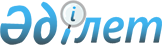 О признании утратившими силу постановлений Правительства Республики Казахстан от 3 декабря 1996 года N 1471 и от 7 ноября 1997 года N 1531Постановление Правительства Республики Казахстан от 9 января 2001 года N 19

      Правительство Республики Казахстан постановляет: 

      1. Признать утратившими силу: 

      1) постановление Правительства Республики Казахстан от 3 декабря 1996 года N 1471 P961471_ "О мерах по материальному стимулированию государственных служащих, переезжающих в город Акмолу"; 

      2) постановление Правительства Республики Казахстан от 7 ноября 1997 года N 1531 P971531_ "О внесении изменений в постановление Правительства Республики Казахстан от 3 декабря 1996 года N 1471". 

      2. Настоящее постановление вступает в силу со дня подписания. 

 

     Премьер-Министр  Республики Казахстан

(Специалисты: Склярова И.В.,              Умбетова А.М.)     
					© 2012. РГП на ПХВ «Институт законодательства и правовой информации Республики Казахстан» Министерства юстиции Республики Казахстан
				